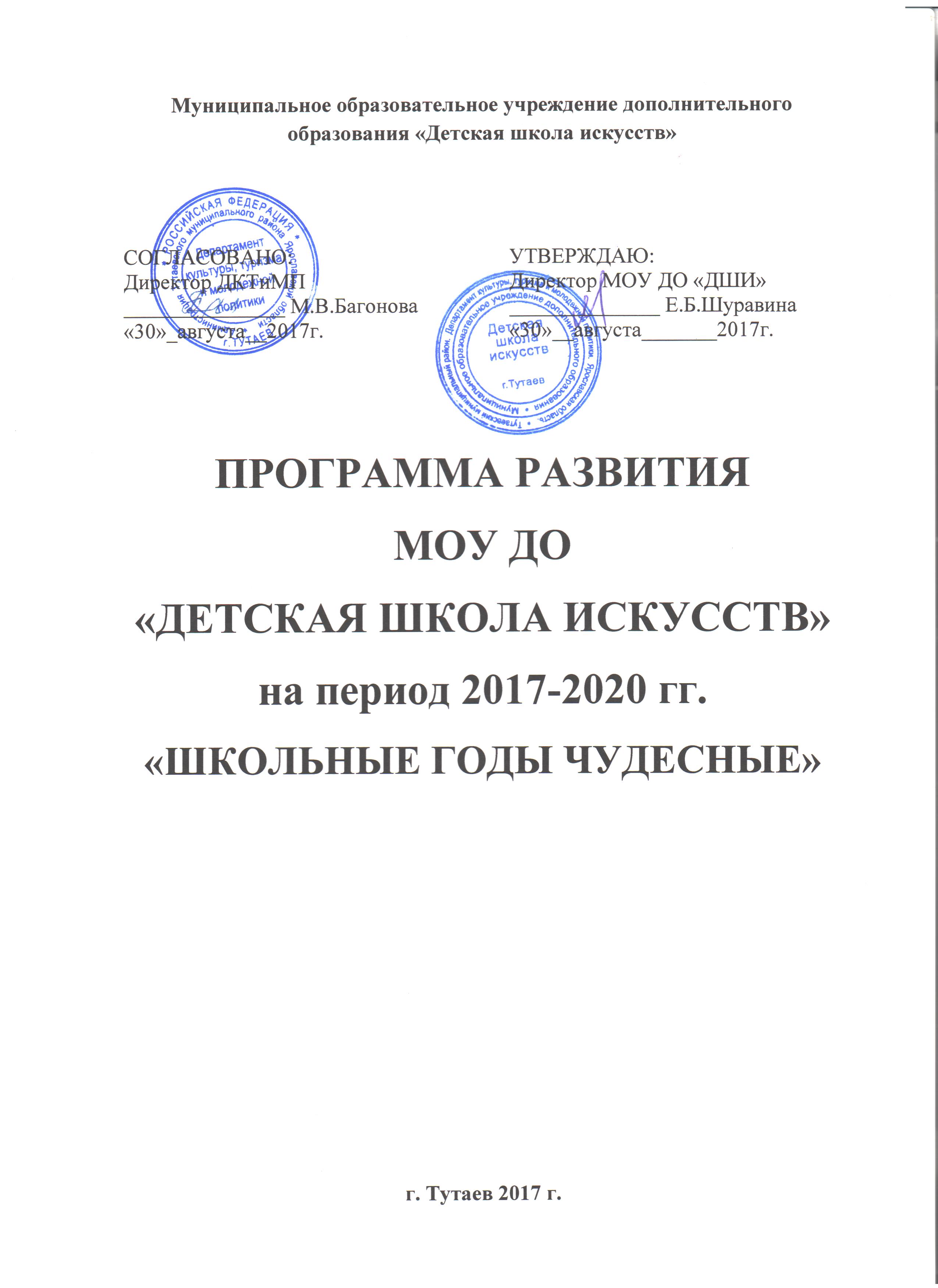 Муниципальное образовательное учреждение дополнительного образования «Детская школа искусств»СОГЛАСОВАНО:Директор ДКТиМП_______________ М.В.Багонова«30»_августа__2017г.УТВЕРЖДАЮ:Директор МОУ ДО «ДШИ»______________ Е.Б.Шуравина«30»__августа_______2017г.ПРОГРАММА РАЗВИТИЯМОУ ДО«ДЕТСКАЯ ШКОЛА ИСКУССТВ»на период 2017-2020 гг.«ШКОЛЬНЫЕ ГОДЫ ЧУДЕСНЫЕ»г. Тутаев 2017 г.Паспорт программыНаименование программы развития.«Школьные годы чудесные». Программа развития ДШИ г. Тутаев на 2017-2010 учебные годы.Основание для разработки программы.Конвенция о правах ребенка;Закон РФ «Об основных гарантиях прав ребенка»Закон РФ «Об образовании»Концепция социально-экономического развития РФ на период до 2020года;Государственная национальная политика РФ на период до 2025 года;«Концепция государственной семейной политики в РФ на период 2025»;«Концепция развития дополнительного образования»Национальная стратегия действий в интересах детей на 2012-2017г.»Назначение программы.Программа определяет приоритетные направления развития школы до 2020 года. Цель программы.К 2020 году перевести школу в режим инновационного развития для максимальной гармонизации социальных потребностей с образовательными возможностями. Школа должна масштабно «раскрутить» бренд не только образовательного учреждения, но и культурного центра г. Тутаев.Сфера действия программы.Социокультурная среда г. Тутаев и муниципального района.Сроки реализации программы.Сентябрь 2017 - август 2020 года.Основные исполнители программы.Администрация, преподаватели ДШИ, обучающиеся и их родители.Соисполнители программы.Учредитель школы, партнеры.Источники финансирования.Средства местного бюджета, средства, полученные от внебюджетной деятельности школы, пожертвования юридических лиц и граждан.Ожидаемые результаты.Создание необходимых условий для успешной реализации социального заказа общества и обеспечение высокого уровня образования в соответствии с приоритетами государственной и региональной политики в области образования, культуры и искусства.Успешно реализуя социальный заказ и имея для этого аналитическое обоснование своей деятельности, школа может рассчитывать на высокий уровень востребованности своих образовательных услуг.К 2020 году при успешной реализации данной программы школа будет проводить обучение по трем образовательным направлениям на различных отделениях, будет работать школьная детская филармония, реализующая в том числе и социальные проекты, увеличится объём и расширится перечень новых образовательных технологий. А так же школа будет оказывать населению разнообразный спектр  дополнительных услуг на платной основе.Контроль над исполнением Программы, управление реализацией Программы осуществляется директором и Советом школы. Проведение мониторинга по основным направлениям Программы осуществляется директором.СодержаниеПаспорт Программы.Информационная справка об образовательном учреждении.Информационный портрет школы.Организация учебного процесса.Программное обеспечение образовательного процесса.Характеристика педагогического состава школы.Методическая деятельность.Взаимодействие ДШИ в социуме.Материально-техническое обеспечение образовательного процесса.Аналитическое и прогностическое обоснование Программы.3.1.Анализ состояния и проблем учреждения.Концептуальный проект, основные направления и этапы осуществления процессов по реализации Программы.Миссия, цель и ожидаемые результаты.Приоритетные направления программы, цели, необходимый результат.Основные проекты, сроки реализации по направлениям.Раздел 2. Информационная справка об образовательном учреждении.Дополнительное образование рассматривается как важнейшая составляющая образовательного пространства, сложившегося в современном российском обществе. Оно социально востребовано как образование, органично сочетающее в себе обучение, воспитание и развитие личности ребенка. В Национальной доктрине образования в Российской Федерации подчеркивается важнейшая роль учреждений дополнительного образования детей как одного из определяющих факторов развития склонностей, способностей и интересов личностного, социального и профессионального самоопределения детей и молодежи.Система дополнительного образования детей сегодня все активнее проявляет стремление к построению вариативных, личностно-ориентированных образовательных программ, учитывающих индивидуальные особенности ребенка и способствующих многогранному развитию личности.Муниципальное образовательное учреждение дополнительного образования «Детская школа искусств» города Тутаева (далее - ДШИ), как многопрофильное образовательное учреждение, осуществляющее четко спланированное, целенаправленное полноценное образование детей и подростков, решает следующие задачи, реализуя дополнительные образовательные программы:осуществление государственной политики гуманизации образования, основывающееся на приоритете свободного развития личности;вовлечение детей и подростков в активную творческую деятельность;выявление одаренных детей, создание условий для самоопределения, всестороннего развития, самореализации личности и осуществление ранней профессиональной ориентации;проведение массовой просветительской работы среди населения.2.1. Информационный портрет школы.В 1966 году в Тутаеве была открыта детская музыкальная школа. Располагалась она в очень скромном здании и имела всего несколько классов. Несмотря на небольшой спектр оказываемых услуг, школа была очень популярна и востребована. Учащихся становилось все больше, и школе было выделено красивое, двухэтажное здание в центре города. В 1994 году школа была реорганизована в детскую школу искусств. К музыкальному отделению присоединились отделения изобразительного искусства, эстетического воспитания и хореографическое отделение. Это позволило значительно увеличить контингент обучающихся, а также предоставить населению города и района более широкий спектр образовательных услуг, способствующих разностороннему эстетическому развитию. Наследие школы. В школе успешно работают преподавателями  17 выпускников школы. Также наши выпускники работают в общеобразовательных школах города, района, области, детских садах, в доме детского творчества, клубах города и района. Выпускница Шуравина Маргарита преподает в университете культуры и искусства г. Санкт-Петербурга,  Харчев Андрей является преподавателем ЯМУ(к) им. Л.В. Собинова и Ярославского государственного педагогического университета им. К.Д. Ушинского, Раздобурдин  Максим является преподавателем Академии художеств им. И. Репина в  Санкт-Петербурге, Шпейнова Наталья - преподаватель Академии Архитектуры г. Иваново, Чернышов Олег - преподавтель в Нижегородской консерватории, Лопатин Даниил танцует в балетной труппе Мариинского театра, г.Санкт-Петербург.Межрегиональное и международное сотрудничество. ДШИ поддерживает творческие контакты с различными учреждениями и творческими коллективами не только России и Ярославской области, но и зарубежных стран. Дружба с учащимися и преподавателями Школы Современного исполнительства г. Пуатье (Франция) и учащимися музыкальной школы г. Штайнхайм (Германия) поддерживается на протяжении многих лет. С зарубежными друзьями продолжается переписка, обмен нотной литературой. На протяжении многих лет солисты и коллективы школы успешно выступали в Германии, Франции, Болгарии, Италии, Польше, Сербии).Школа имеет Лауреатов и Дипломантов смотров, конкурсов, фестивалей различных уровней.Отличная учеба 21 учащегося школы отмечена стипендиями ГлавыТМР, Губернатора Ярославской области. Труд преподавателей отмечен Грамотами и Благодарственными письмами руководителей ТМР, ЯО, РФ. Безусловно, в этом заслуга преподавателей школы.В настоящее время в ДШИ работает 49 педагогов и концертмейстеров. 16 из них имеют высшую квалификационную категорию, 25 – первую. Четыре преподавателя  награждены Почетным знаком «За достижения в культуре», шестеро – Почетной грамотой Министерства культуры и профсоюзов РФ. Два педагога имеют звание Заслуженного работника культуры РФ, один – звание Заслуженного артиста Таджикской ССР.2.2. Организация учебного процесса.Учебный процесс в ДШИ строится на основе развивающего образования, рассматривающего обучение в качестве движущей силы развития личности ребенка, и призван обеспечить следующие функции:информационную;обучающую;воспитывающую;развивающую;социализирующую;релаксационную.Первичным в педагогическом процессе является теплое, доверительное общение педагога с учеником и эмоциональное принятие обучающегося. Учебно-воспитательная работа реализуется на уроках, проводимых в форме индивидуальных и групповых занятий. В комплекс образовательного процесса также входит концертно-исполнительская практика и посещение музыкально-театральных представлений ( концерты) и выставочных залов.Продолжительность обучения в школе 3 - 9 лет. Возраст обучающихся преимущественно от 5 до 18лет. Характеристика контингентаРезультаты образовательной деятельностиДвижение контингента2.3. Программное обеспечение образовательного процесса.В образовательном процессе реализуются программы, учитывающие возрастные особенности обучающихся. Содержание программ соответствует современным требованиям. Методы, средства и формы реализации программ соответствуют интересам детей, социальному заказу родителей.ДШИ реализует дополнительные общеобразовательные программы:дополнительные предпрофессиональные программы в области искусств;дополнительные общеразвивающие программы в области искусств.Все программы   разрабатываются ДШИ самостоятельно на основании и в соответствии с типовыми программами Министерства культуры РФ, а так же федеральными государственными требованиями к минимуму содержания, структуре и условиям реализации этих программ. В ДШИ работает 8 отделений:фортепиано и скрипки;русских народных инструментов;эстетического воспитания;музыкальный театр;сольное пение;хореографическое;художественное;платных услуг.ДШИ реализует модель образования открытого типа, предполагающую включение каждого ребенка в художественно-эстетические и социальные сферы жизнедеятельности. Открытое образование предполагает концентрацию на индивидуальной личности ребенка, на его стремлении к познанию, развитию, самосовершенствованию, творчеству. Открытое образование обеспечивает свободу выбора ДШИ стратегии образования в условиях реализации личностно-ориентированного подхода, сопряженного с социализацией личности каждого обучающегося. 2.4. Характеристика педагогического состава школы. Педагогический коллектив ДШИ обладает высоким творческим потенциалом, педагогической культурой и дееспособностью. Педагоги школы позитивно и творчески настроены на работу, в случае постановки перед ними новых задач, готовы к новым подходам и изменениям стиля работы. Имея стаж работы 10 и более лет, преподаватели регулярно обучаются на курсах повышения квалификации. Учебный процесс обеспечивают 49 преподавателей. Педагоги школы и руководители творческих объединений постоянно обновляют творческий репертуар, являются авторами сценариев, музыкально-литературных композиций, спектаклей, переложений и обработок для ансамбля и хора. 2.5. Методическая деятельность Для повышения эффективности учебного процесса осуществляется научно-методическая работа по следующим направлениям:сохранение традиционных форм методической работы (тематические открытые уроки, методические разработки, сообщения, доклады);научно-методическая деятельность преподавателей (разработка новых методик и дополнительных образовательных программ);освоение и внедрение в педагогическую практику новых форм и методов преподавания (переложений, пособий, современных информационных средств и технологий). Использование результатов педагогической и научно-методической работы позволяет преподавателям школы участвовать в обмене опытом на областных мастер-классах, курсах повышения квалификации, участвовать в семинарах, конференциях.2.6. Взаимодействие ДШИ в социуме Детская школа искусств является городским культурно-образовательным центром, который наряду с основной деятельностью успешно выполняет функции городской филармонии и охватывает все социальные слои населения.Целью культурно-просветительской деятельности в ДШИ является развитие творческих способностей обучающихся, приобщение их к лучшим достижениям отечественного и зарубежного искусства, пропаганда ценностей мировой культуры среди различных слоев населения, приобщение их к духовным ценностям. Организация этой  работы предполагает различные виды деятельности: проведение различных концертов и творческих вечеров в ДШИ,проведение игровых и шоу-программ;проведение музыкально-литературных вечеров, классных часов, презентаций, лекций;участие в концертах учреждений города, района, Ярославской филармонии;участие в городских, районных и областных мероприятиях;посещение концертов артистов, гастролирующих в г. Тутаеве;посещение концертов артистов Ярославской филармонии;проведение выставок;посещение выставок и выставочных залов;посещение музеев и поездки на экскурсии;участие в мероприятиях патриотической направленности;посещение образовательных учреждений города, района и области;ознакомление с системой обучения в ЯМУ, ЯХУ, ЯУК;зарубежные поездки.Концертно-просветительская и выставочная работа выстраивается по ступеням: школьные и городские мероприятия,областные и региональные,всероссийские и международные.У каждого обучающегося есть возможность стать участником мероприятия того или иного уровня. Концерты, выступления, выставки, лекции, музыкальные спектакли проводятся на разных сценических площадках:в общеобразовательных школах города и района (лицей № 1, сош № 3, сош № 6, сош № 7, «Левобережная школа», сош п. Константиновский);в детских садах «Аленушка», «Дюймовочка», «Ягодка», «Сказка», «Колокольчик», «Буратино», «радуга», «Ромашка», в клубе «Надежда»;в учреждениях города, района, в Ярославле – библиотеках им. Носова, им. Ф Слепушкина, библиотеке п. Константиновский, библиотеке им. В.В. Терешковой, МЦ «Галактика», Центре реабилитации для несовершеннолетних, Центре СОН «Милосердие», Доме-интернате для ветеранов войны и труда, кинотеатре «Экран», Норском геронтопсихоневрологическом диспансере, Центральной районной больнице, Городском клубе, ДК ТМР, ДК п. Микляиха, ДК п. Константиновский.С целью реализации  культурно-просветительской деятельности в школе созданы коллективы:хоры фортепианного отделения и отделения эстетического воспитания;младший и старший оркестры русских народных инструментов;два вокальных ансамбля;ансамбли скрипачей «Кварта» и  «Арко»;ансамбль русских народных инструментов;дуэты скрипачей, пианистов, балалаечников, аккордеонистов;хореографические ансамбли «Медуница» и «Ассорти».Лучшие солисты и коллективы показывают свое искусство на различных мероприятиях в городе, области. Три раза в год учащиеся школы выступают в Ярославской филармонии на концертах проекта «Юные таланты Ярославии». На протяжении учебного года организуются экскурсии в музеи и поездки на абонементные концерты «Воскресный день с музыкой» в филармонию г. Ярославля, артисты филармонии и студенты ЯМУ выступают в школе.С целью ознакомления с системой обучения в средних специальных учебных заведениях организуются поездки учащихся в ЯМУ, ЯХУ, ЯУК на концерты, просмотры выставок и работ студентов, на «Дни открытых дверей», мастер-классы. 2.9Материально-техническое обеспечение образовательного процессаДетская школа искусств по численности обучающихся самая большая в Ярославской области. Школа располагается в 4-х зданиях, площадь классов для занятий соответствует санитарным нормам.    Адреса  мест осуществления образовательной деятельности школы:                                                                                           1 корпус: 152303, Ярославская область, г. Тутаев, проспект 50-летия Победы, д. 26-а – 1061,5 м2;  2 корпус: 152303, Ярославская область, г. Тутаев, ул. Р. Люксембург, д. 64а – 1119,2 м2;       3 корпус: 152302, Ярославская область,   г. Тутаев,  ул.  Ушакова,  д. 48 – 200 м2;      4 корпус: 152321, Ярославская область,  пос.  Константиновский, ул. Победы, д.8 – 592,9 м2. В 1-м, 2-м и 4-м корпусах имущество закреплено за школой на праве оперативного управления (Распоряжения Департамента имущества АТМР  № 113 от 27.07.2012г.,  № 218 от 21.11.2011г., № 112 от 27.07.2012г.)  В 3-м корпусе  –  по договору безвозмездного пользования № 129 от 01.12.2008г.  Школа имеет хорошую  материальную базу,  оснащена всем необходимым оборудованием для ведения полноценного учебного процесса:В 1-м, 2-м и 4-м корпусах установлена система внутреннего и наружного видеонаблюдения. Наше учреждение охраняется ФГКУ "Управление  вневедомственной охраны войск национальной гвардии РФ по ЯО" и ФГУП "Охрана" Росгвардии.Раздел 3. Аналитическое и прогностическое обоснование Программы.3.1. Анализ состояния и проблем образовательного учрежденияВ ходе  проведенного анализа работы ДШИ выделены положительные и значимые результаты:сохранение  репертуарных традиций (традиции обучения на примерах лучших образцов классического искусства);традиции индивидуализации обучения;традиции публичного представления результатов обучения;традиция сочетания обучения и воспитания.Традиция индивидуального обучения сохраняются в школе, несмотря на проблемы экономического характера. Понимая, что индивидуальное обучение самое затратное, наша школа сохраняет эту традицию в силу ее огромного положительного воздействия на личность обучающегося. Именно в системе индивидуального обучения нами решаются такие проблемы, как дифференциация контингента, учет индивидуальных способностей учащихся.Традиция публичности представления результатов обучения является актуальной как для школы, так и для социума. Это своего рода общественная аттестация школы. Кроме того, это еще и инструмент удовлетворения интересов родителей, которые желают увидеть своего ребенка на сцене и пережить с ним успех. Публичность представления результатов обучения позволяет формировать у обучающихся такие свойства, как стрессоустойчивость, умение самопрезентации и многое другое.Традиция сочетания обучения и воспитания. Сегодня функция воспитания  уходит из многих образовательных учреждений. Наша школа, сохраняя традиции, выбрала в качестве базовой стратегию сочетания обучения и воспитания. Вследствие чего в школе, помимо уроков, предусмотренных расписанием, разработана и реализуется система внеурочной воспитательной работы, в которую включены не только обучающиеся, но и их родители. Школа воспитывает такие качества личности, как успешность, стрессоустойчивость, коммуникабельность, толерантность, позитивное отношение к миру, к людям, творчество. Формы воспитательной работы используются как традиционные, так и инновационные. Это классные часы, литературно-музыкальные вечера, игровые программы, шоу-программы и многие другие. Участие в международных, всероссийских, региональных, областных конкурсах, фестивалях, олимпиадах, выставках. Конкурсно-выставочная работа занимает видное место в деятельности ДШИ г. Тутаева.Во-первых это направление деятельности, независимо от статуса конкурса, школа рассматривает как воспитательное, формирующее набор личностных качеств, которые помогут ученику успешно ими пользоваться в любых жизненных ситуациях. Это такие качества, как успешность, лидерство, творческое самовыражение, умение бороться, добиваться цели, целеустремленность.Во-вторых конкурсно-выставочная деятельность мыслится и как часть общей системы представления результатов обучения. И для решения этой задачи статус конкурса не имеет значения.И, наконец, эту работу нельзя не считать как работу, ориентированную на воспроизводство профессий в сфере художественного образования. Лучшие результаты лучших учащихся можно рассматривать как результаты начального профессионального образования. Только в этой задаче имеет значение статус конкурса. Конкурсно-выставочная деятельность в школе выстраивается по трем ступеням:первая ступень – внутришкольные и городские конкурсно-выставочные мероприятия;вторая ступень – областные и региональные;третья ступень – всероссийские и международные.Таким образом, практически у каждого ученика есть возможность стать участником того или иного конкурсного уровня, а у школы возможность решения триединой задачи: формирования личностных качеств, представление результатов работы социуму и ранее формирование профессионалов.Благодаря такому подходу, участниками конкурсов становятся около 70 % от всего контингента обучающихся.Поступившие в профильные учебные заведения за последние 3 года. Вопросы воспроизводства профессии не являются приоритетными для нашей, как впрочем, для любой периферийной школы.  Но, вместе с тем, они не выпадают из общей концепции развития школы. Администрация и педагогический коллектив работает над реализацией двух задач в данном направлении: - поступление наиболее талантливых обучающихся в ССУЗЫ и ВУЗы художественного образования- возвращение специалистов в город Тутаев. 2014г.Всего: 18 человек - средние специальные учебные заведения; 2 человека – высшее учебное заведение. 2015г.Всего: 13 человек - средние специальные учебные заведения; 1 человек – высшее учебное заведение, 2 человека – подготовительное отделение.2016г.Всего: 8 человек - средние специальные учебные заведения;  3 человека – подготовительное отделение.Использование современных образовательных технологий. ДШИ г. Тутаева использует современные образовательные технологии, позволяющие повысить эффективность образовательного  и воспитательного процессаПроведение внеучебных мероприятий с использованием технологий Microsoft Power Point Презентаций дают возможность красочно проиллюстрировать и наглядно представить любое мероприятие. Большие перспективы школа видит в использовании данной технологии и в образовательном процессе на уроках музыкальной литературы, сольфеджио, хора, живописи, хореографии и других. Более активно в школе используются здоровьесберегающие технологии. Составление расписания занятий с учетом оптимальной  нагрузки на ребенка с учетом его возрастных данных, использование на уроках физминуток, минуток релаксации и психологической разгрузки, точно выверенный сценарий урока, в котором сочетаются и своевременно чередуются различные формы деятельности, целенаправленное создание «домашнего», доверительного микроклимата на уроках и во внеурочной деятельности, специальная подготовка по предотвращению стресса перед публичными выступлениями, подбор программ с учетом индивидуальных особенностей детей для создания им комфорта при обучении.  Технологии коллективного обучения занимают одно из ведущих мест в образовательном пространстве ДШИ. Использование этих технологий позволяет развивать у учащихся такие качества, как толерантность, взаимопомощь, умение вести диалог и слушать другого, коллективизм, умение работы в команде, коллективная ответственность. Формами коллективного обучения являются ансамбли, хоры, творческие коллективы и др.Качество образовательной деятельности учреждения. Качество образования в нашей школе понимается как соответствие целям образования. В качестве основной цели образования ДШИ видит максимальную реализацию творческого потенциала каждого учащегося вне зависимости от степени выраженности его природных данных. В школе ведется работа по своевременному выявлению причин неуспеваемости или слабой успеваемости. Формируется, пополняется фонд методических материалов и библиотечный фонд. Совершенствуется материальная база учреждения. Показатели для оценки качества:успеваемость учащихся и уровень освоения ими образовательных программ; удовлетворенность учащихся и родителей качеством образования в школе;результативность участия в конкурсно-выставочных мероприятиях различного уровня.В итоге можно оценить качество образования в ДШИ г. Тутаева положительно. В работе ДШИ есть и проблемы:снижение мотивации детей и родителей к обучению в ДШИ;проблемы семейного воспитания, самоустранение родителей от воспитания своих детей;необходимость сохранения контингента обучающихся;создание условий для выбора каждым обучающимся своей образовательной траектории;недостаточный опыт педагогического коллектива быстро реагировать на внедрение современных педагогических технологий (старение коллектива);недостаточная активность педагогического коллектива   к внедрению инновационных технологий;необходимо разработать нормативно-правовую базу, регламентирующую организацию дополнительных платных услуг и привлечение дополнительных источников  финансирования;необходимо усовершенствование материально-технической базы ДШИ;усовершенствование и развитие управленческой деятельности ДШИ.Требования или социальный заказ к школе:Государство:оптимизация образовательного процесса с целью сохранения физического, психического и духовно-нравственного здоровья обучающихся;усиление роли дополнительного образования, способствующего формированию духовности и активной  гражданской позиции личности, ее интеграция в мировую культуру;введение предпрофессиональных программ в целях обеспечения  ранней профессиональной ориентации и профессионального самоопределения обучающихся;обеспечение условий для развития и становления творческой  личности каждого ребенка;свободные, мыслящие, деятельные личности, обладающие гражданской ответственностью. Они - залог нравственно здорового поколения, впитавшего в себя систему общечеловеческих ценностей и положительно влияющего на социо-культурную ситуацию.Город, район:Школа - не только образовательное учреждение, но и  культурный  центр г.Тутаева. Учащиеся школы востребованы как духовно-нравственная основа социального слоя интеллигенции. Это – будущие педагогические кадры образовательных учреждений и учреждений культуры, которые уже сейчас решают назревшую проблему «старения» кадров.Родители:возможность получения ребенком качественного образования;интересный досуг детей;развитие творческих способностей детей;возможность ранней профилизации;ДШИ в районе имеет удобное географическое положение. Обучающиеся:в ДШИ интересно учиться;наличие выбора программ;возможность профессиональной ориентации;здесь их уважают, видят в них личность;есть все возможности для реализации своего творческого потенциала.Преподаватели:создание в ДШИ комфортных психолого-педагогических и материальных условий для осуществления педагогической деятельности;улучшение материально-технического обеспечения образовательного процесса;создание условий для творческой самореализации в профессиональной деятельности.Раздел 4. Концептуальный проект, основные направления и этапы осуществления процессов по реализации Программы.4.1.Миссия, цель и ожидаемые результаты Миссия школы:духовно-нравственное развитие подрастающего поколения средствами художественно-эстетического творчества;воспитание эстетически грамотного человека, имеющего по окончании школы жизненный ресурс, духовную компетенцию и социальный опыт.Пути выполнения миссии предполагают:позиционирование ДШИ как ведущего центра дополнительного образования в городе и  районе;создание условий для всесторонней реализации образовательных потребностей обучающихся и их родителей через расширение спектра образовательных услуг и создание условий для их реализации;использование образовательных, педагогических, научно-методических и материальных ресурсов для развития и реализации творческого потенциала обучающихся в различных видах культурной деятельности;расширение социального партнерства с учреждениями образования и культуры района, города  и области для создания единого культурно-образовательного пространства.Цель:к 2020 году перевести школу в режим инновационного развития для максимальной гармонизации социальных потребностей с образовательными возможностями школы.Школа должна масштабно «раскрутить» бренд не только как образовательного учреждения, но и как культурного центра г. Тутаев.Ожидаемые результаты:К 2020 году при успешной реализации данной программы школа будет проводить обучение по трем образовательным направлениям на различных отделениях, будет работать школьная детская филармония «Дети-детям», реализующая в том числе и социальные проекты, будет расширен объём и перечень новых образовательных технологий. А так же школа будет оказывать населению разнообразный спектр дополнительных услуг на платной основе.4.2.Приоритетные направления программы:Развитие инновационной деятельности и актуализации образовательного пространства.Развитие бизнес-деятельности и маркетинга.Совершенствование внутришкольного менеджмента и системы управления персоналом.Программные мероприятия. Развитие инновационной деятельности.Цель - предоставить гражданам г. Тутаева разнообразные направления обучения для обеспечения выбора той индивидуальной образовательной траектории, которая сделает успешным обучение любого учащегося. Независимо от его природных способностей.Необходимый результат - сокращение отсева обучающихся до уровня 4-5% в год. Выпуск конкурентноспособных учеников для продолжения художественного образования. Сформированный пакет разнообразных образовательных программ, широкое использование инновационных образовательных технологий.Основные проекты и направления развития: Развитие бизнес - деятельности и маркетинга.Цель: Привлечение дополнительных финансовых средств на развитие школы и поддержание конкурентоспособных специалистов, путем обеспечения дополнительного заработка, не покидая профессиональную сферу.Необходимый результат: К 2020 году обеспечить доходы от оказания платных услуг  и прочие доходы в размере не менее, чем 3000000 руб. В год.Сохранить имеющийся кадровый состав школы и привлечь к работе в ДШИ конкурентоспособных специалистов молодого и среднего возраста.Основные проекты и направления развития:Совершенствование внутришкольного менеджмента и системы управления персоналом.Цель: Отработка и формализация процессов управления в школе, для создания наиболее благоприятных и комфортных условий обучения.Необходимый результат: повышение уровня лояльности к организации со стороны всех участников образовательного процесса, алгоритмизация процессов управления, эффективный документооборот, повышение уровня удовлетворенности клиентов, привлечение дополнительных клиентов на основе самоокупаемости.Основные проекты и направления развития:Конкурсы, фестивали2015-2016уч.год2016-2017уч. годВнутришкольные6252Межмуниципальные318Областные, региональные53Межрегиональные, всероссийские119Международные317Всего8496Отделения2014-2015гг.2015-2016гг.2016-2017гг.Фортепиано, скрипка118122137Русских народных инструментов717679Эстетического воспитания695235Сольного пения363328Музыкальный театр-2137Хореография808493Художественное227245291Подготовительное16367-Платных услуг1626103Учебный годВсего выпускников«Отл.»%«Хор»%Остальные%2014-2015662030.329441725.72015-2016841517.842502732.2Учебный год2014-20152015-20162016-2017Общее число уч-ся780726803Отсев565344№ п\пНаименованиеКоличество1Рояль4 шт.2Пианино41 шт.3Электропианино9 шт.4Синтезатор9 шт.5Балалайка19 шт.6Домра30 шт.7Гусли большие3 шт.8Скрипка6 шт.9Гитара   классика12 шт.10Электрогитара3 шт.11Ударные инструменты1 компл.12Флейта5 шт.12Баян56 шт.13Аккордеон20 шт.14Магнитофон15 шт.15DVD плеер10 шт.16Музыкальный центр4 шт.17Фотоаппарат5 шт.18Компьютер19 шт.19Ноутбук4 шт.20Принтер21 шт.21МФУ Canon3 шт.22Мультимедиа-проектор3 шт.23Телевизор20 шт.24Шкаф48 шт.25Тумбочки10 шт.26Стол письменный53 шт.27Полка со стеклом2 шт.28Парта82 шт.29Мольберты180 шт.30Печь муфельная1 шт.31Круг гончарный1 шт.32Гимнастическая стенка4 шт.33Микроволновая печь4 шт.34Электрочайник10 шт.35Обогреватель20 шт.36Стол компьютерный12 шт.37Доска школьная зеленая13 шт.38Доска магнитно-маркерная5 шт.39Доска магнитно-меловая6 шт.40Доска пробковая22 шт.41Холодильник1 шт.42Мягкая мебель3 компл.ФамилияНаименование учрежденияПреподаватель1. Раскатова КсенияЯМУ (колледж) им. Л.В. Собинова (народное отделение) Шуравина Е.Б., Бакина С.И.2. Котышева АнастасияЯМУ (колледж) им. Л.В. Собинова (народное отделение)Бекетов В.А., Смирнова Л.В.3. Васильева ЕкатеринаЯМУ (колледж) им. Л.В. Собинова (народное отделение)Сидельникова О.К., Мурыгина Н.С.4. Смирнов ВладимирЯМУ (колледж) им. Л.В. Собинова (народное отделение)Фидоренко О.А., Мурыгина Н.С.5. Балыцкая АнастасияЯХУ (отделение живопись)Коломина Е.П.6. Климова АлёнаЯХУ (отделение дизайн)Коломина Е.П.7. Шувалова ЮлияСанкт-Петербургское худож. учил. им.Н.Рериха (отделение реставрации)Коломина Е.П.8. Шувалова МарияСанкт-Петербургское худож. учил. им.Н.Рериха (отделение реставрации)Канаткина Н.В.9. Морозова ЕвдокияЯХУ (отделение реставрации)Канаткина Н.В.10.Самойленко АнастасияМосковский госуд. унив. дизайна и технологий (отделение дизайна)Канаткина Н.В.11. Некрасова ВладаЯрославский градостроительный колледж (архитектура)Коломина Е.П.12. Япленкова КсенияЯрославский градостроительный колледж (архитектура)Коломина Е.П.13. Морозова ВарвараМосковский  госуд. пед.  университет им. В.И. Ленина (рисов., черчение)Канаткина Н.В.14. Курочкина НатальяЯХУ (отделение реставрации)Иванова А.В.15. Барышев МаркРыбинский  полиграфический колледж (отделение рекламы)Иванова А.В.16. Мамарина СветланаРыбинский  полиграфический колледж (отделение рекламы)Иванова А.В.17. Власова ВероникаРыбинский  полиграфический колледж (отделение рекламы)Иванова А.В.18. Печаева АнастасияРыбинский  полиграфический колледж (отделение дизайн)Головина Г.А.19.Монахова СветланаЯрославский градостроительный колледж (архитектура)Канаткина Н.В.20. Власова ВикторияЯрославский техникум легкой промышленности (реклама)Канаткина Н.В.ФамилияНаименование учрежденияПреподаватель1. Корсакова АленаЯМУ (колледж) им. Л.В. Собинова (вокальное отделение)Борков В.А., Бакина С.И., Вавилова Г.В.2. Боброва АленаЯрославское художественное училищеКоломина Е.П., Канаткина Н.В.3. Буданина АннаЯМУ (колледж) им. Л.В. Собинова (подготовительное отделение)Фидоренко О.А., Бакина С.И.4. Паленова ЕлизаветаЯМУ (колледж) им. Л.В. Собинова (подготовительное отделение)Чернышов М.И., Бакина С.И.5. Роменская АннаЯрославское художественное училищеКанаткина Н.В.6. Пирогова МаринаЯрославское художественное училищеКанаткина Н.В.7. Менгель КамиллаЯрославский государственный политехнический университет (архитектура)Канаткина Н.В.8. Мартиросян ЛусинэЯрославский градостроительный техникум (архитектура)Канаткина Н.В.9. Степанова АнастасияЯрославский градостроительный техникум (архитектура)Канаткина Н.В.10.Юдинцев СергейЯрославский градостроительный техникум (реклама)Канаткина Н.В.11. Сахарова ТатьянаРыбинский полиграфический колледж (дизайн)Канаткина Н.В.12. Нейлиц МаринаЯрославский градостроительный техникум (дизайн)Андрианова Л.В.13. Завьялова ДарьяЯрославский градостроительный техникум (архитектура)Андрианова Л.В.14.Жирнова ЕленаЯрославский градостроительный техникум (архитектура)Андрианова Л.В.15. Демидова НатальяЯрославский градостроительный техникум (архитектура)Андрианова Л.В.16. Мерабишвили ДарикоШкола при институте им. Сурикова г. МоскваАндрианова Л.В.ФамилияНаименование учрежденияПреподаватель1. Вавилова АнастасияЯМУ (колледж) им. Л.В. Собинова (подготовительное отделение)Жаркова Л.Л., Бакина С.И.2. Котышева АлександраЯМУ (колледж) им. Л.В. Собинова (подготовительное отделение)Жаркова Л.Л., Бакина С.И.3. Буданина АннаЯМУ (колледж) им. Л.В. Собинова (подготовительное отделение)Фидоренко О.А., Бакина С.И.4. Евтухов АлександрЯрославский градостроительный колледж (архитектура)Коломина Е.П.5. Шавандина ИринаЯрославское художественное училище (живопись)Канаткина Н.В.6. Коломейцева ЕкатеринаЯрославский градостроительный колледж (архитектура)Канаткина Н.В.7. Пантелеева ПолинаРыбинский полиграфический колледж (дизайн)Канаткина Н.В.8. Смирнов ВладимирБуйское Областное Училище Искусств (фортепиано)Фидоренко О.А., Мурыгина Н.С.9. Коляскин МаксимЯрославский градостроительный колледж (архитектура)Андрианова Л.В.10. Гаврилюк АнастасияЯрославский колледж сервиса и дизайна (художник – модельер)Третьякова О.Г.11. Гуляева ВикторияЯрославский градостроительный колледж (архитектура)Головина Г.А.№ п/пНаправление развития и проектыСрок1Разработать и реализовать проект «Сохранность контингента». Определить ежегодный допустимый процент отсева, обеспечить контроль за реализацией проекта, внести изменения  в локальные акты школы, предусмотрев поощрение и порицание за качество реализации данной цели.2017 г.2Разработать под руководством компетентных специалистов программу, содержащую три направления обучения:- обучение с целью дальнейшего  профессионального продвижения (предпрофессиональные программы. Работа с одаренными детьми).- обучение основам музицирования (развивающие программы).- воспитание социально привлекательных личностных качеств средствами искусства.2017г.3Обеспечить участие учащихся школы в конкурсах и фестивалях, соответствующих направленности обученияВесь период4В программе «Развитие персонала» предусмотреть разделы:- обучение импровизации и музицированию;- обучение педагогике и психологии;- обучение инновационным технологиям.2017г.5В программе «Развитие персонала» предусмотреть возможность стажировок преподавателей ДШИ в ведущих учреждениях или у признанных специалистов по напрвлениям работы.2017г.6Обеспечить возможность участия преподавателей и сотрудников ДШИ в профессиональных конкурсах и конференциях различного уровня по тематике, соответствующей роду деятельностиВесь период7Разработать и реализовать научно- просветительсеий проект «Чему учит школа искусств»2017-2020гг.8Разработать и реализовать проект Школьная  филармония «Дети-детям». Представление результатов обучения всех детей, не зависимо от природных способностей.2017г.9Разработать и реализовать партнерские проекты с профессиональными учебными заведениями художественного образования.Весь период10В структуре школы выделить Инновационный совет. Наделить его полномочиями анализа и контроля за инновационной деятельностью.2017г.№п/пНаправления развития и проектыСрок1Выявление и отбор одаренных, талантливых детей и их профориентация.Весь период2Улучшение качества образовательных услуг.Весь период3Обеспечить исследование рынка образовательных услуг на предмет выявления потребностей потенциальных заказчиков на образовательные услуги.2017-2018гг.4Разработать продуктовый портфель по трем разделам:-образовательные продукты авангардного типа-образовательные продукты широкого потребления-дополнительные услуги и сервисы для всех категорий населения2017-2018гг.5Определить круг стратегических партнеров для реализации отдельных проектов. Отработать формы договоров и заключить договоры.2017г.6Разработать и реализовать маркетинговую стратегию школы:- брендинг-рекламную продукцию;Связи с общественностью:- взаимоотношения со СМИ.2018-2019гг.7В программе «Развитие персонала» предусмотреть разделы по обучению персонала:-маркетингу;-менеджменту;-социокультурному проектированию;-основам бизнеса в культуре;-связям с общественностью;-профессиональным технологиям по направлению работы сотрудников.2018-2019гг.8Обеспечить участие сотрудников школы в конференциях различных уровней, повышение квалификации кадровВесь период9Обеспечить широкое распространение информации о дополнительных услугах и сервисах ДШИВесь период№п/пНаправления развития и проектыСрок1Разработать и реализовать программу «Развитие персонала».Предусмотреть в ней следующие разделы: Обучение персонала- менеджменту;- маркетингу;- информационным технологиям;- новым педагогическим технологиям;- основам бизнеса;-узким профессиональным методикам; Мотивация персонала:- диагностика индивидуальной мотивации сотрудников- коррекция административной деятельности для усиления мотивации сотрудников- актуализация локальной правовой базы школы в части усиления мотивации за выполнение поставленных целей Оценка персонала:- формализация компетенций по должностям;- разработка показателей и критериев уровня достижения результата;- ежегодное проведение процедуры оценки персонала.2020г.2Формализовать всю систему документооборота школы2018г.3Актуализировать все локальные акты школы для соотнесения с поставленными инновационными задачами2019г.4Обеспечить участие сотрудников школы в конференциях и семинарах по вопросам менеджмента, проводимых на уровне Ярославской областиВесь период5Разработать и реализовать систему представления общественности «звезд» - сотрудников ДШИ2018г.6Внедрить в практику работы проектный менеджмент2020г.